KARTA ZGŁOSZENIOWAna kurs w Ośrodku Szkolenia Operatorów Maszyn IMBiGSSpecjalność: ……………………………………………………………………………………………..…….Miejscowość: …………………………………………………………………………………………………..Termin kursu: ………………………….………………………………………………………………………Podmiot zgłaszający na kursNazwa firmy: ……………………….……………………………………………………………………………Adres: ……………………………...………………….…………………………………………………………NIP: ………………...……………………….……………………………………………………………………Telefon: ………………………………….………………………………………………………………………E-mail: ……………………………………………………………………………………………………………Uczestnik kursu 1Imię i nazwisko: …………………………………………………………………………………………………Adres zamieszkania: ……………………………...……………………………………………………………Pesel: ……………………………………….……………………………………………………………………Telefon: ………………………………….………………………………………………………………………E-mail: ……………………………………………………………………………………………………………Uczestnik kursu 2Imię i nazwisko: …………………………………………………………………………………………………Adres zamieszkania: ……………………………...……………………………………………………………Pesel: ……………………………………….……………………………………………………………………Telefon: ………………………………….………………………………………………………………………E-mail: ……………………………………………………………………………………………………………Uczestnik kursu 3Imię i nazwisko: …………………………………………………………………………………………………Adres zamieszkania: ……………………………...……………………………………………………………Pesel: ……………………………………….……………………………………………………………………Telefon: ………………………………….………………………………………………………………………E-mail: ……………………………………………………………………………………………………………Uczestnik kursu 4Imię i nazwisko: …………………………………………………………………………………………………Adres zamieszkania: ……………………………...……………………………………………………………Pesel: ……………………………………….……………………………………………………………………Telefon: ………………………………….………………………………………………………………………E-mail: ……………………………………………………………………………………………………………Uczestnik kursu 5Imię i nazwisko: …………………………………………………………………………………………………Adres zamieszkania: ……………………………...……………………………………………………………Pesel: ……………………………………….……………………………………………………………………Telefon: ………………………………….………………………………………………………………………E-mail: ……………………………………………………………………………………………………………Uczestnik kursu 6Imię i nazwisko: …………………………………………………………………………………………………Adres zamieszkania: ……………………………...……………………………………………………………Pesel: ……………………………………….……………………………………………………………………Telefon: ………………………………….………………………………………………………………………E-mail: ……………………………………………………………………………………………………………Należność za szkolenie: ………………………………………………………..……………………………...Słownie: …………………………………………………………………………….…………………………...Upoważniam OSOM IMBiGS do wystawienia faktury VAT bez podpisu odbiorcy.Płatność na konto Alior Bank S.A. oddział w Warszawie Nr 53 2490 0005 0000 4530 9045 2695 zostanie zrealizowana nie później niż 7 dni przed rozpoczęciem kursu.Oświadczam, że znam i akceptuję warunki uczestnictwa i rezygnacji w kursie.Warunki przyjęcia i uczestnictwa w kursie:Ukończony 18 rok życia,Brak przeciwwskazań medycznych do wykonywania zawodu operatora maszyny określonej specjalności.Warunki rezygnacji udziału w kursie. Obowiązuje forma pisemna.Zgłaszający może wycofać udział w kursie bez ponoszenia kosztów w terminie do 5 dni przed dniem rozpoczęcia kursu.W przypadku rezygnacji – wycofania udziału w kursie po upływie terminu określonego w pkt. 1 lecz nie później niż do 5 dnitrwania kursu zgłaszający zostanie obciążony kosztem w wysokości 50% ceny kursu.W przypadku rezygnacji – wycofania udziału w kursie po 5 dniu trwania kursu zgłaszający zostanie obciążony kwotą stanowiącą 100% ceny kursu.I. ZGODA NA PRZETWARZANIE DANYCH OSOBOWYCHWyrażam zgodę na przetwarzanie moich danych osobowych przez Instytut Mechanizacji Budownictwa i Górnictwa Skalnego, 02-673 Warszawa, ul. Racjonalizacji 6/8 (Administratora Danych Osobowych) do celów związanych z prowadzeniem szkoleń w zakresie zawodów regulowanych Rozporządzeniem Ministra Gospodarki z dnia 20 września 2001 r, (t.j. Dz. U. z 2018, poz. 583) oraz szkoleń regulowanych Rozporządzeniem Ministra Edukacji Narodowej z dnia 18 sierpnia 2017 r. (Dz. U. poz.1632) umożliwiających uzyskanie i uzupełnienie wiedzy, umiejętności i kwalifikacji zawodowych w zakresie odkrywkowego górnictwa skalnego i materiałów budowlanych, a także prowadzenia Ewidencji (rejestru) wydanych uprawnień lub Zaświadczeń. Podaję dane osobowe dobrowolnie i oświadczam, że są one zgodne z prawdą.Zapoznałem(-am) się z treścią Informacji zamieszczonych poniżej niniejszego oświadczenia, w tym z informacją o celu i sposobach przetwarzania danych osobowych oraz prawie dostępu do treści swoich danych i prawie do ich poprawiania.II. INFORMACJE DOTYCZĄCE PRZETWARZANIA DANYCH OSOBOWYCHInformacja o przetwarzaniu danych osobowych na podstawie rozporządzenia Parlamentu Europejskiego i Rady (UE) 2016/679 z dnia 27 kwietnia 2016 r. w sprawie ochrony osób fizycznych w związku z przetwarzaniem danych osobowych i w sprawie swobodnego przepływu takich danych oraz uchylenia dyrektywy 95/46/WE (ogólnego rozporządzenia o ochronie) Dz.U. UE.L. 2016.119.1 (dalej: RODO)  Informujemy, że:Administratorem danych osobowych wskazanych w zgodzie na przetwarzanie danych osobowych wyrażonej powyżej jest: Instytut Mechanizacji Budownictwa i Górnictwa Skalnego z siedzibą w Warszawie 02-673, ul. Racjonalizacji 6/8tel.: 22-843-02-01, adres e-mail: imb@imbigs.pl.Kontakt z Inspektorem Ochrony Danych jest możliwy przy użyciu danych kontaktowych podanych w pkt. 1 oraz poprzez   adres e-mail: insp.rodo@imbigs.pl.Celem zbierania danych jest przeprowadzenie szkoleń zawodowych w zakresie zawodów regulowanych na podstawie  
Rozporządzenia Ministra Gospodarki z dnia 20 września 2001 r, w sprawie bezpieczeństwa i higieny pracy podczas   
eksploatacji maszyn i innych urządzeń technicznych do robót ziemnych, budowlanych i drogowych (Dz. U.  z 2018, poz. 583) oraz szkoleń regulowanych Rozporządzeniem Ministra Edukacji Narodowej z dnia 18 sierpnia 2017 r. (Dz. U. poz.1632) umożliwiających uzyskanie i uzupełnienie wiedzy, umiejętności i kwalifikacji zawodowych w zakresie odkrywkowego górnictwa skalnego i materiałów budowlanych, a także prowadzenia Ewidencji (rejestru) wydanych uprawnień lub Zaświadczeń.Przysługuje Pani/Panu prawo dostępu do treści danych oraz ich sprostowania i prawo do wniesienia skargi do organu  
nadzorczego zgodnie z art. 77 RODO (tj.: Prezes Urzędu Ochrony Danych Osobowych). Zgodnie z art.6 ust. 1 lit. c) RODO 
nie przysługuje prawo do przenoszenia danych, o którym mowa w art. 20 RODO.Podanie danych jest dobrowolne, jednak ich brak uniemożliwia podjęcie szkolenia.Dane udostępnione przez Panią/Pana mogą podlegać udostępnieniu na pisemny wniosek organom państwowym i instytucjom 
upoważnionym z mocy prawa w celu spełnienia przez administratora zadań wynikających z innych ustaw i kodeksów. Dane udostępnione przez Panią/Pana będą przetwarzane w sposób zautomatyzowany i niezautomatyzowany do celów  
związanych z prowadzeniem szkoleń oraz na użytek zbiorczych zestawień statystycznych i w archiwum administratora. Dane udostępnione przez Panią/Pana nie będą podlegały profilowaniu.Administrator dokłada wszelkich starań, aby zapewnić wszelkie środki fizyczne, techniczne i organizacyjne ochrony danych  
osobowych przed ich przypadkowym czy umyślnym zniszczeniem, przypadkową utratą, zmianą, nieuprawnionym 
ujawnieniem, wykorzystaniem czy dostępem, zgodnie ze wszystkimi obowiązującymi przepisami.Dane osobowe operatorów przystępujących do egzaminu – niezależnie od wyniku egzaminu są przechowywane przez okres 50 lat. ………………………..……………                                                                                 …………………………………….           (miejscowość, dnia)                                                                                      (podpis i pieczęć pracodawcy lub osoby                                                                                                                             upoważnionej do występowania w jego imieniu)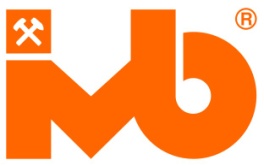 Ośrodek Szkolenia Operatorów MaszynInstytut Mechanizacji Budownictwa i Górnictwa Skalnegoul. Racjonalizacji 6/8, 02-673 Warszawa tel./fax (22) 843-89-72; e-mail: osrodek.szkolenia@imbigs.pl